San Norberto de Xanten(Wikipedia)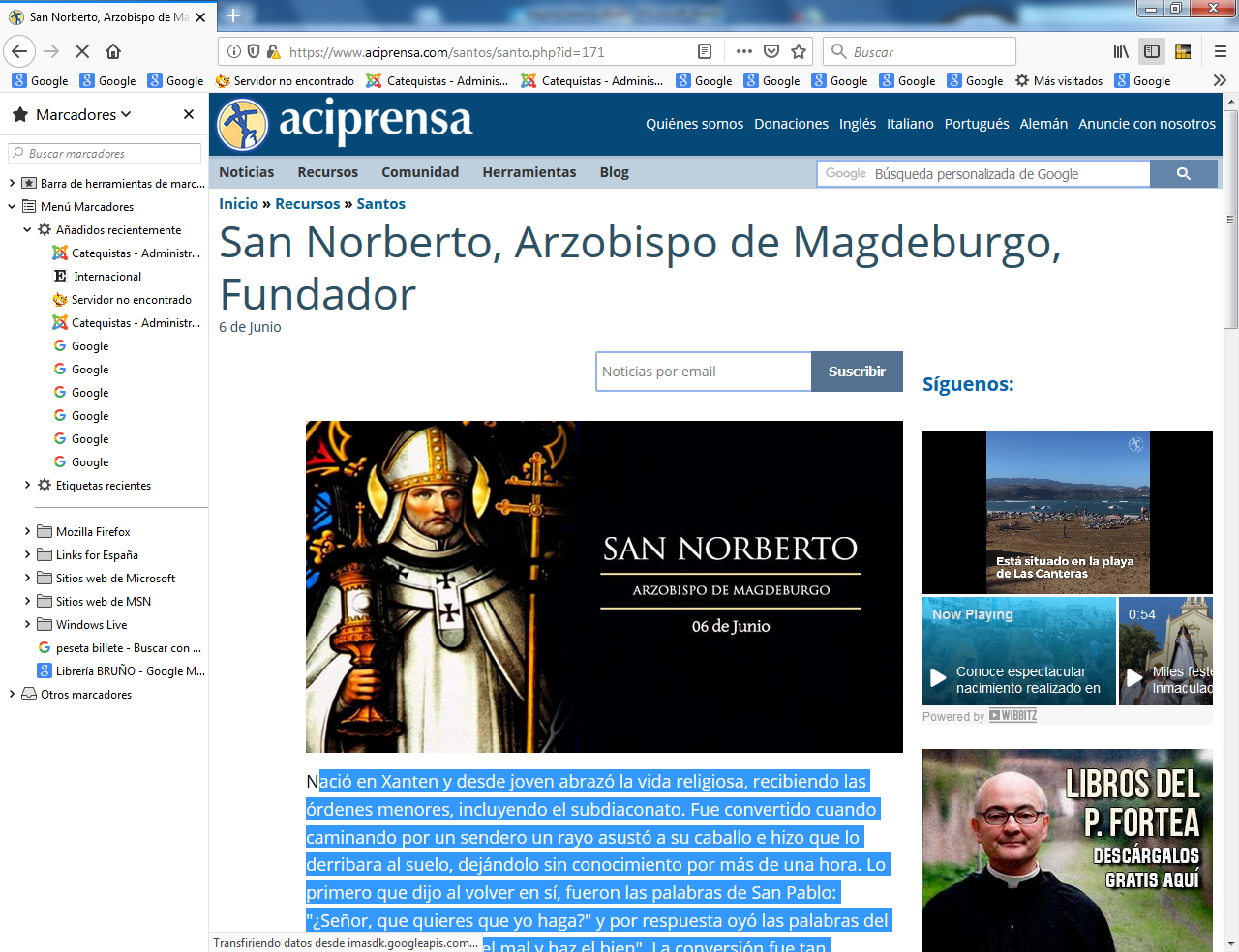     Fundador de la orden de canónigos regulares Norbertinos o Premonstratenses.  Nació hacia el año 1080 en Xanten (Alemania), en la ribera del Río Rin. Su padre, Heriberto, Conde de Gennep, estaba relacionado con la casa imperial alemana. Su madre se llamaba Hedwig de Guise.      Fue asignado a la corte de Enrique V, donde fue el encargado imperial de distribuir las obras de caridad. . Después de un grave accidente a caballo, su fe se profundizó y renunció a su puesto en la corte. Volvió a Xanten, donde llevó una vida de penitencia bajo la dirección de Cono, Abad de Siegburg.        En 1115, Norberto fundó la Abadía de Fürstenberg y poco después fue ordenado sacerdote.    En el Concilio de Reims, en octubre de 1119, el Papa Calixto II le pidió que fundara una orden religiosa en la diócesis de Laon. En 1120, Norberto eligió el valle de Prémontré para fundar la abadía de Prémontré. Al año siguiente, la comunidad alcanzaba los 40 miembros.       En el año 1125 el papa Honorio II aprobó la constitución para la Orden. como Congregación de canónigos regulares y no como  monasterio benedictino sometida a la Regle dl Patriarca de los monjes. Eso permitió a los premostratenses dedicarse a la atención pastoral y litúrgica de los pueblos en los que iban poniendo sus casas y sus templos.  Norberto murió en Magdeburgo (Alemania), el 6 de junio de 1134. Fue canonizado por el papa Gregorio XIII en 158Datos de su vida    Desde joven abrazó la vida religiosa, recibiendo las órdenes menores, incluyendo    el subdiaconato. Fue convertido cuando caminando por un sendero un rayo asustó a su caballo e hizo que lo derribara al suelo, dejándolo sin conocimiento por más de una hora.      Lo primero que dijo al volver en sí, fueron las palabras de San Pablo:   "¿Señor, que quieres que yo haga?" Por respuesta oyó las palabras del salmo 37: "Apártate del mal y haz el bien".   La conversión fue tan repentina y tan completa como la del apóstol Pablo; se retiró a una casa de oración a meditar y a hacer penitencia y se puso bajo la dirección de un santo director espiritual. Después de hacer los debidos estudios fue ordenado sacerdote en el año 1115.     Uno de sus propósitos fue cumplir y seguir fielmente el Evangelio, y difundirlo por todo el mundo. El Pontífice Gelasio II le concedió licencia para predicar por todos los países, fundando una comunidad en una zona desértica llamada "Premonstré".     Los miembros de la Orden, con el santo a la cabeza, se dedicaron a vivir el Evangelio lo mejor posible, y pronto San Norberto tuvo nueve conventos en diversas partes del país. El Papa Honorio II aprobó la nueva comunidad, la cual se extendió por varios países.     Fue nombrado Arzobispo de Magdeburgo y San Norberto se dedicó con todas sus energías a poner orden en su arquidiócesis, ya que muchos laicos se estaban apoderando de los bienes de la Iglesia y algunos sacerdotes no tenían el debido comportamiento. Sus reformas tuvieron una fuerte oposición.   Le inventaron toda clase de calumnias y trataron de levantar al pueblo en su contra. Dos o tres veces el santo obispo estuvo a punto de ser asesinado.    La rebelión llegó a tal extremo que San Norberto tuvo que salirse de Magdeburgo, pero entonces empezaron a suceder tan terribles males en la ciudad, que los ciudadanos fueron a pedirle que regresara y le prometieron ser más obedientes a sus mandatos e instrucciones. A los pocos años, en el clero se notaba ya un cambio muy consolador y un gran progreso en el fervor y en las buenas costumbres.    En Roma, los enemigos del Papa Inocencio II eligieron un antipapa, llamado Anacleto, expulsando a Inocencio II de la ciudad eterna. San Norberto convenció al emperador Lotario para que con un gran ejército, fuera a Italia a defender al Pontífice, el cual sin ayuda militar del exterior no podía entrar a Roma. El emperador Lotario, por influencia de nuestro santo, se dirigió con su ejército hacia Italia y en mayo del año 1133 entró a Roma, acompañado de San Norberto y de San Bernardo, y posesionó de nuevo al Pontífice.    Terminada esta su última gran acción, el santo se sintió ya sin fuerzas; en 20 años de episcopado había hecho un trabajo como de sesenta años. Murió en Magdeburgo, el 6 de junio de 1134, a los 53 años.La Orden premostratense    La Cándida y Canónica Orden Premonstratense (oficialmente en latín: Candidus et Canonicus Ordo Praemonstratensis), o también Orden de Canónigos Premostratenses, es una orden religiosa católica de canónigos regulares de derecho pontificio, fundada por Norberto de Xanten ​en 1120. Su nombre se debe al lugar donde se originó, en la abadía de Prémontré (Francia). Su vida se basa en la Regla de San Agustín   Los religiosos de este instituto son conocidos el nombre de «canónigos blancos», debido al color de su hábito, o «norbertinos», derivado de su fundador. En España se les conoce como mostenses, aunque suele usar también otros apelativos como premostratenses o norbertinos.   Habiendo tomado Norberto de Xanten posesión de este desierto o soledad que le cedió el obispo, tuvo allí más de cuarenta eclesiásticos y gran número de seglares que querían vivir bajo su dirección. Todos profesaron la regla de San Agustín el día de Navidad de 1121.    Tal incremento tomó esta naciente Orden que treinta años después contaba ya con cien monasterios y antes de acabarse el siglo pasaban de mil. En 1126, pasó Norberto a Roma a solicitar la confirmación de su instituto, aprobado antes por dos legados del papa. Honorio II aprueba la Orden el 16 de febrero de 1126.     Después de haber sido el fundador elevado a la sede episcopal de Magdeburgo y condecorado por el papa Inocencio IV con el título y derechos de primado de Alemania murió en la octava de Pentecostés del año 1134. Eligió la regla de San Agustín para imitar el tenor de vida que observó con su clero. Dispuso que sobre el hábito blanco de lana usasen los canónigos el sobrepelliz de lino para mayor decencia de las funciones de la iglesia.   El mayor número de casas premonstratenses se fundaron en Alemania y en Francia. Y no hubo provincia en Europa en que no hubiese muchas. En España, donde esta orden fue menos conocida, se contaron hasta cuarenta abadías. ​      En la Edad Media, unas 400 casas de la orden se repartían desde las nórdicas tierras de Noruega hasta Palestina, ejerciendo una considerable influencia en la cultura occidental de la época.​      La orden tuvo gran presencia en España con numerosas congregaciones que desaparecieron tras la supresión de monasterios producida por la desamortización de Juan Álvarez Mendizábal en 1835 y 1836. Monasterios importantes de esta orden religiosa fueron el de Retuerta, Aguilar de Campoo, Santa María de La Vid, la Casa de Bujedo de Candepajares en Burgos  y el Monasterio de Sancti Spiritu de Ávila. ​ Organización    La Orden de Canónigos Premostratenses es un instituto religioso de derecho pontificio centralizado, cuyo gobierno recae el Superior general, que en el instituto adquiere el título de Abad general y Abad de Premontré. En el comienzo del silo XXI (2015) el cargo lo ostenta Thomas Anton Handgrätinger. La curia general se encuentra en Roma.​     Los premostratenses se dedican a la vida contemplativa. Sus monasterios son llamados canónicas y a sus religiosos canónigos, por su dedicación a la vida litúrgica y pastoral parroquial. También se han abierto a la educación en algunos colegios propios. ​    En 2015, la Orden contaba con unos 1289 canónigos, de los cuales 940 eran sacerdotes, y estaban en unas 78 canónicas, ​ presentes en Alemania, Australia, Austria, Bélgica, Brasil, Canadá, Chile, Dinamarca, Eslovaquia, España, Estados Unidos, Francia, Hungría, India, Irlanda, Países Bajos, Perú, Polonia, Reino Unido, República Democrática del Congo, República Checa, Rumanía y Sudáfrica. 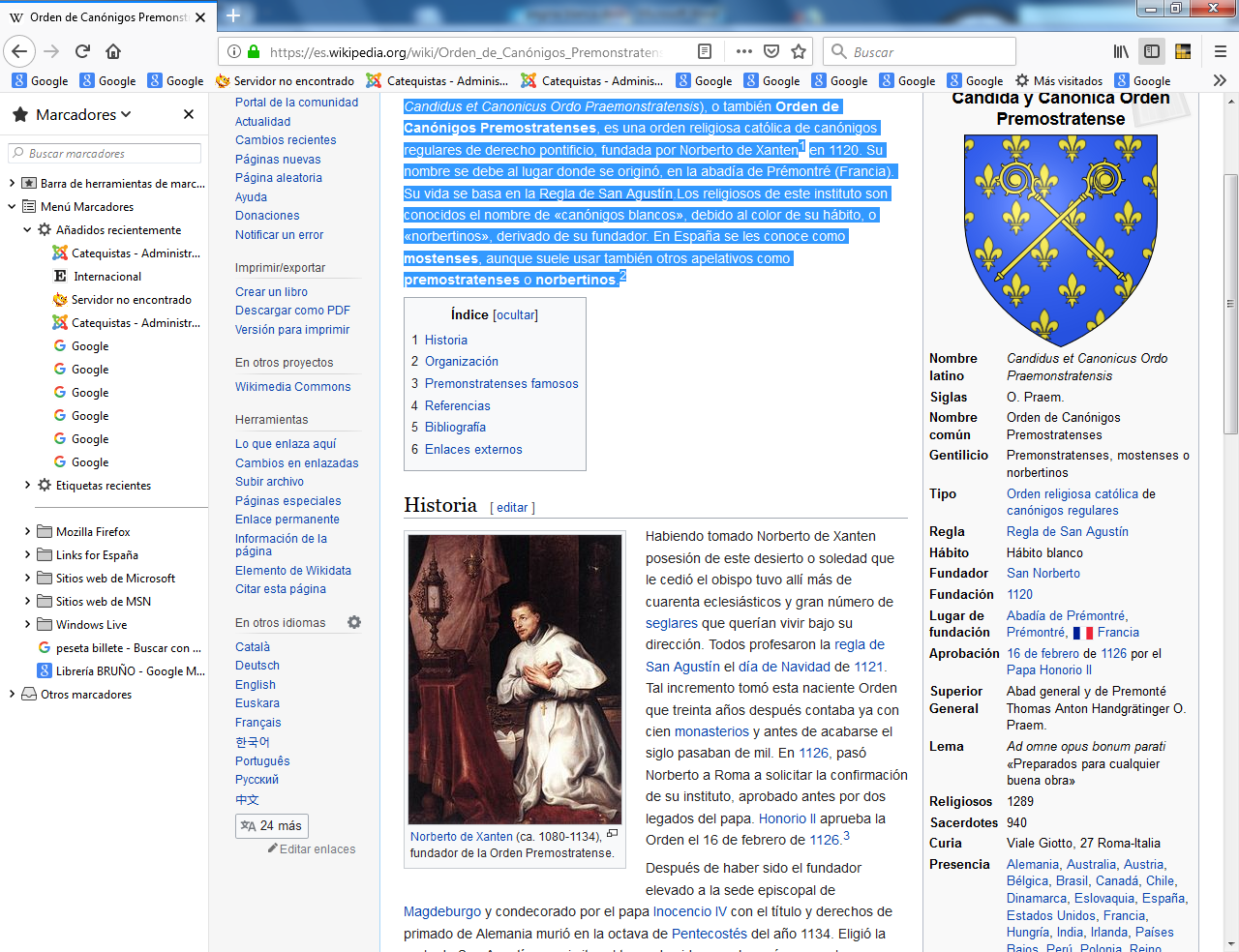 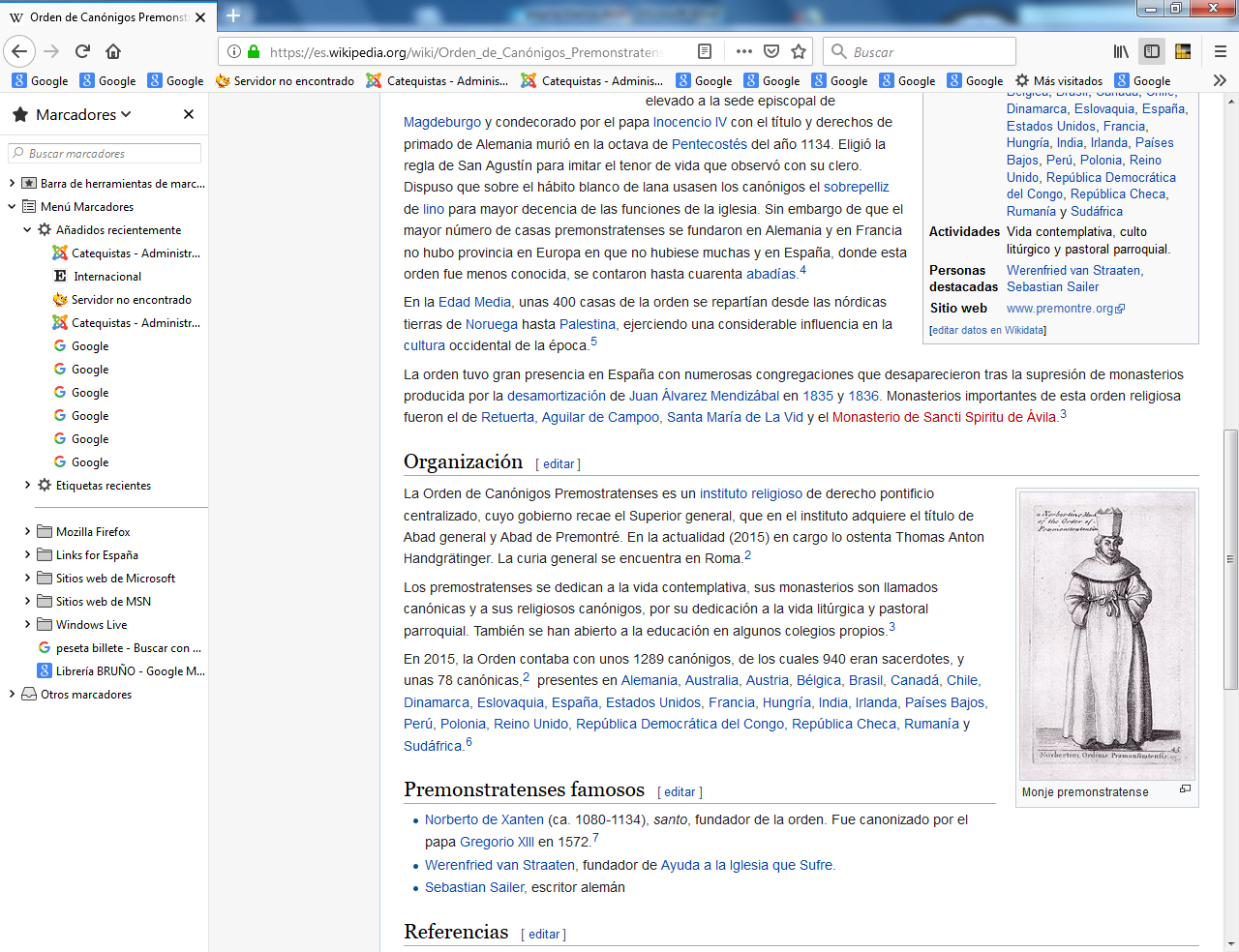    Los canónigos regulares  premostratenses   Dentro del espíritu reformador de la segunda mitad del siglo XI se produce un movimiento que busca renovar la forma de vida del clero; en concreto, de los canónigos que, sin estar sometidos a regla alguna se veían enfrentados a los peligros del siglo, especialmente al nicolaísmo y la simonía, acrecentados por el desarrollo económico del momento. Nicolás II, Pedro Damiano138 y Gregorio VII no lograron imponerles una regla por lo que los reformadores impulsaron entre ellos la Vita apostólica intentando impedir la secularización de los cargos eclesiásticos, separarlos del mundo y acercarlos a la vida monástica.   En estos años aparecen casas de canónigos regulares que renunciando a la propiedad privada llevan una vida comunitaria con horarios monásticos y refectorio y dormitorios comunes. Deciden optar por la pobreza individual, practicar el ministerio parroquial y se acogen a la Regla de san Agustín.    Canónigos y monjes comparten ideales espirituales en instituciones diferentes con orientaciones de sus funciones distintas. Urbano II (1088-1099) animó esta forma de vida equiparando La Vid a canonical con la vida monástica en dos privilegios de 1092140. La reforma gregoriana recondujo los cabildos de los clérigos de las catedrales hacia una observancia inspirada en la denominada Regla de San Agustín, que se comienza a citar a partir de 1067 en Reims y se generaliza a principios del siglo XII para convertirse en un referente fundamental de la vida monástica141. Se trata de un conjunto de textos atribuidos a San Agustín que se basan en su carta 211 y en los sermones 355 y 356 en los que el de Hipona convierte la vida en común de Jesús y sus apóstoles en el modelo a seguir por el obispo y su clero en las sedes episcopales    En la Regla, la elección de los términos que designan al monasterio, domus, vocablo raro en San Agustín, que normalmente utiliza monasterium, y a los monjes,  fratres, en vez de otros como monachi, servi, famuli Dei, revela el acento que el santo pone en el carácter familiar y fraternal del cenobio, regido por la autoridad unipersonal e indiscutible, el praepositum, al que hay que obedecer y honrar como a un padre.   Asimismo, la distinción que establece san Agustín entre los que llegan al monasterio según su extracción social, diferenciándolos en divites y pauperes, ricos y pobres, de manera que los primeros debían desprenderse de sus bienes y los segundos no podían aspirar a tener en el monasterio aquello de lo que habían carecido fuera, imprime un carácter aristocrático y doméstico en las primeras comunidades que perdura en los monasterios medievales.    En la norma agustiniana se distingue el llamado ordo antiquus y nouus; en el primero se integraban los cabildos que identificaban la Regla de san Agustín con el Praeceptum del obispo de Hipona; por el contrario, quienes se identificaban con otra obra suya, mas rigorista, el ordo monasterii144, se incluían en el ordo nouus que promulga el trabajo manual, la pobreza, el silencio y una vida más severa y ascética. Este constituirá, a principios del siglo XII, una corriente monástica de la vida canónica que asumirá los ideales gregorianos en la que se enmarca la de Prémontré.   Los canónigos regulares se definen así por una combinación de la vida activa y contemplativa con especial énfasis en la cura de almas y en la predicación. La vida en común era un medio para imitar la tarea de los Apóstoles; los clérigos regulares, siguiendo la vida de éstos, se dedican a la pastoral activa elaborando una espiritualidad basada en la exaltación del sacerdocio y manifestando preocupación por el progreso del compañero como agentes de educación moral y formulando una nueva interpretación de la responsabilidad de cada uno hacia sus compañeros y hermanos.   La reforma encontró una gran resistencia en las comunidades existentes por lo que fue fundamental la labor de obispos reformistas que impulsaron la creación de nuevas casas bajo la regla agustiniana en los cabildos catedralicios convirtiendo a éstos en comunidades de canónigos regulares.   La expansión urbana favoreció este proceso de constitución de comunidades y colegiatas en las que los canónigos regulares estaban sujetos a la jurisdicción y prestaban un servicio directo a la iglesia diocesana mediante la cura de almas y la atención a los pobres y enfermos. Constituyeron por esta razón el tránsito hacia las órdenes mendicantes. Pero bajo el nombre de canónigo regular de san Agustín había variedad de instituciones religiosas: comunidades que atendían a las catedrales, prioratos, hospitales; y comunidades que se retiraban a lugares apartados y practicaban la vida contemplativa en clausura. Ambas opciones respondían al programa pontificio de restaurar la vida apostólica entre los clérigos adaptándose a la sociedad feudal, en constante transformación.Tesis doctoral 2015 el monasterio premonstratense ... - e-Spacio - UNEDver en espacio.uned.es/fez/eserv/tesisuned:GeoHis.../ANGULO_FUERTES_TERESA.pdf